«Утверждаю»Директор МБОУ Лицей № 51______________В.И.Ильясов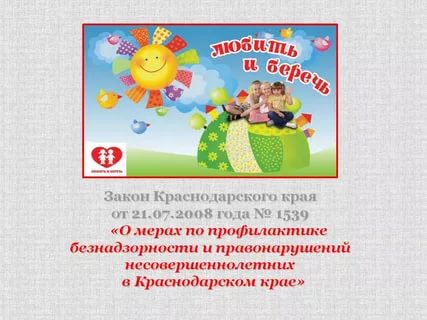 Программапо профилактике правонарушений несовершеннолетних и защите их правна 2019-2024гг.ПАСПОРТ ПРОГРАММЫ                                  Пояснительная записка     Система семейного воспитания в последние десятилетия претерпела значительные изменения, что обусловлено рядом негативных факторов: социальными, экономическими трудностями, неблагоприятным психологическим климатом, недостаточным уровнем психолого-педагогической культуры родителей, а также правовых знаний у детей. В результате даже в вполне благополучных семьях часто отсутствуют взаимопонимание между детьми и родителями. Следствием этого является отсутствие превентивной психологической защиты, ценностного барьера у ребенка, препятствующего негативным проявлением в его поведении. Об этом свидетельствует заметное увеличение в обществе социально обусловленных заболеваний, таких как, алкоголизм, наркомания, СПИД. Падение авторитета семьи, распространение алкоголизма и наркомании, трудное материальное положение, миграция населения, препятствуют развитию личностных, волевых качеств ребенка, а отсутствие должного внимания со стороны взрослых приводит к асоциальному поведению.       Характер преступности обусловлен социальной нестабильностью ситуации во многих семьях, отсутствием материальных средств и возможностей трудоустроиться. Характеризуя семьи, относящиеся к группе «риска», можно отметить ряд неблагополучных факторов:-социально-экономические факторы (низкий материальный уровень жизни семьи, нерегулярные доходы, плохие жилищные условия, либо их полное отсутствие);-медико-социальные факторы (экономически неблагоприятные условия, либо хронические заболевания родителей, пренебрежение санитарно-гигиеническими требованиями);-социально-демографические факторы (неполная семья, многодетная, семьи с несовершеннолетними родителями, семьи с повторным браком и сводными детьми);-социально-психологические факторы (семьи с деструктивными эмоциально-конфликтными отношениями супругов, родителей, детей, педагогической несостоятельности родителей и их низким общеобразовательным уровнем, деформированными ценностными ориентациями);-криминальные факторы (алкоголизм, наркомания, аморальный и паразитический образ жизни, наличие судимых членов семьи, разделяющих нормы и традиции преступной субкультуры).Наличие того или иного фактора социального риска в большинстве означают возникновение социальных отклонений в поведение детей, рождают беспризорность и преступность среди несовершеннолетних и требуют к себе повышенного внимания всех субъектов профилактики. Остается высоким количество детей и подростков, оказавшихся в трудной жизненной ситуации, совершающих преступления и правонарушения, нуждающихся в социальной реабилитации. Все это обуславливает необходимость создания комплексной программы по профилактике безнадзорности, беспризорности и правонарушений несовершеннолетних. Выход из создавшейся ситуации возможен в выработке механизмов эффективного взаимодействия образовательного учреждения, семьи, ведомственных организаций, занимающихся профилактикой девиантного поведения детей, совершенствовании воспитательного процесса, направленного на формирование в обучающихся активной гражданской позиции, правовой культуры и культуры здорового образа жизни.Образовательное учреждение является важнейшим после семьи фактором, способным существенно влиять на сознание ребенка, обеспечить защиту его прав и законных интересов, выявить причины и условия развития преступных наклонностей, существенно повлиять на обстановку в семьях, относящихся к группе «социального риска», и корректировать процесс развития личности ребенка. Необходимо, чтобы не только специалисты (педагог-психолог, социальный педагог), но и педагоги-предметники, педагог-организатор, воспитатели, медицинские работники - весь коллектив школы участвовали в воспитательном процессе и были задействованы в Программе профилактики.Основная задача педагогической профилактики заключается не столько в предотвращении реального знакомства с психоактивными веществами, сколько в том, чтобы помочь овладеть учащимся определенными навыками поведения, которые помогут следовать ЗОЖ (здоровому образу жизни).Программа способствует укреплению взаимосвязи и взаимодействия администрации образовательного учреждения, педагогов, родителей и других субъектов системы профилактики.Понятия, употребляемые в работе по профилактике безнадзорности и правонарушений несовершеннолетних.Несовершеннолетний - лицо, не достигшее возраста 18 лет.Безнадзорный - несовершеннолетний, контроль, над поведением которого отсутствует вследствие неисполнения или ненадлежащего исполнения обязанностей по его воспитанию, обучению и (или) содержанию со стороны родителей или иных законных представителей либо должностных лиц.Беспризорный-безнадзорный -  не имеющий места жительства и (или) места пребывания.Несовершеннолетний, находящийся в социально-опасном положении, - лицо, которое вследствие безнадзорности и беспризорности находится в обстановке, представляющий опасность для его жизни или здоровья, либо не отвечающий требованиям к его воспитанию или содержанию, либо совершает правонарушение или антиобщественные действия.Антиобщественные действия - действия несовершеннолетнего, выражающиеся в систематическом употреблении наркотических средств, психотропных и (или) одурманивающих веществ, алкогольной и спиртосодержащей продукции, пива и напитков, изготавливаемых на его основе, занятии бродяжничеством или попрошайничеством, а также иные действия, нарушающие права и законные интересы других лиц.Семья, находящаяся в социально-опасном положени - семья, имеющая детей, находящихся в социально-опасном положении, а также семья, где родители или иные законные представители несовершеннолетних не исполняют своих обязанностей по их воспитанию, обучению и (или) содержанию и (или) отрицательно влияют на их поведение либо жестоко обращаются с ними.Индивидуальная профилактическая работа-деятельность по своевременному выявлению несовершеннолетних и семей, находящихся в социально-опасном положении, а также по их социально-педагогической реабилитации и (или) предупреждению совершения ими правонарушений и антиобщественных действий.Профилактика безнадзорности и правонарушений несовершеннолетних-система социальных, правовых, педагогических и иных мер, направленных на выявление и устранение причин и условий, способствующих безнадзорности, беспризорности, правонарушениям и антиобщественным действиям несовершеннолетних, осуществляемых в совокупности с индивидуальной профилактической работой с несовершеннолетними и семьями, находящимися в социально-опасном положении.Основные законодательные и нормативно-правовые акты по профилактике безнадзорности и правонарушений несовершеннолетнихПрограмма разработана с учетом законодательства Российской Федерации и законодательства Республики Дагестан:-Конституции Российской Федерации,-Конвенции о правах ребенка,-Федерального закона «Об образовании в Российской Федерации» от 29.12.2012 г. №273-ФЗ-Федерального закона «Об основах системы профилактики безнадзорности и правонарушений несовершеннолетних» от 24.06.1999 г. №120-ФЗ-Федерального закона «Об основных гарантиях прав ребенка в Российской Федерации» от 24.07.1998 г. №124-ФЗ-Закона РД «О мерах по защите здоровья и развития детей в РД» И извлечений из семейного, уголовного, административного и трудового кодексов Российской Федерации.Ресурсное обеспечение программыКадровое обеспечениеВ реализации программы участвуют:	-МБОУ «Лицей № 51»-организации и учреждения системы профилактики г. Махачкалы.Механизм реализации программыУправление и контроль хода реализации программы осуществляет МБОУ Лицей № 51Основные направления и положения программы ежегодно уточняются.Для реализации программы по каждому разделу определяется план мероприятий с указанием сроков и ответственных исполнителей программных мероприятий.Основные направления деятельности.Диагностическое: комплекс мероприятий, направленных на изучение личности ребенка, родителей.Консультативное: консультирование всех субъектов учебно-воспитательного процесса.Профилактическое и просветительское: информирование, повышение правовой грамотности, предупреждение, своевременное выявление, «сдерживание» отклонений в поведении, состоянии ребенка.Коррекционно-развивающее: коррекционные программы, развивающие занятия. 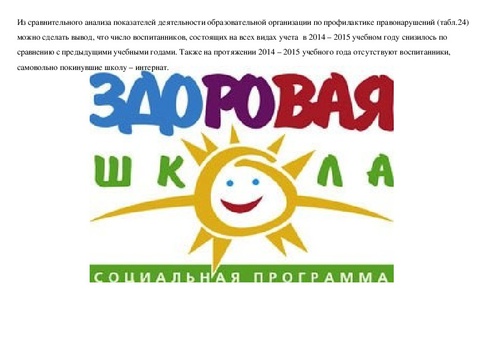 Возрастные этапы   профилактикиФормы реализации программыОжидаемые конечные результаты реализации ПрограммыОсуществление программных мероприятий должно обеспечить создание условий для совершенствования существующей системы профилактики безнадзорности и правонарушений несовершеннолетних, снижение тенденции роста противоправных деяний, сокращение фактов безнадзорности, правонарушений, преступлений, совершенных учащимися образовательного учреждения.Оценкой эффективности реализации Программы служат следующие индикаторы:-отсутствие правонарушений и преступлений, совершенных учащимися образовательного учреждения;-уменьшение количества детей, не посещающих или систематически пропускающих учебные занятия;Критерии отслеживания эффективности программы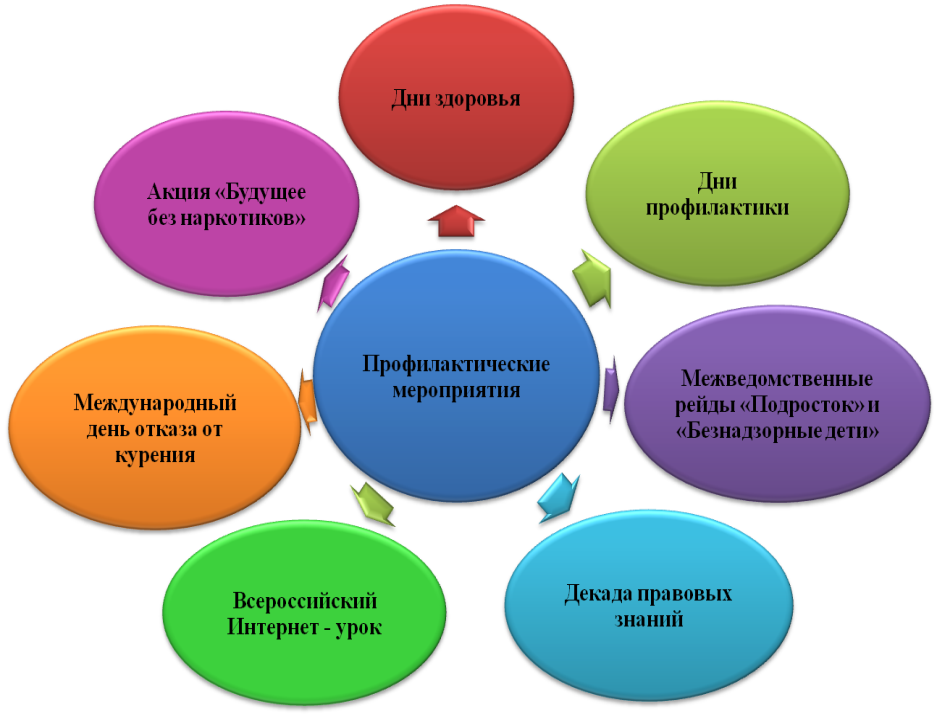 Наименование программы«Профилактика правонарушений несовершеннолетних и защита их прав и здоровья»Цель программыСоздание условий для совершенствования существующей системы профилактики безнадзорности и правонарушений несовершеннолетних, снижение тенденции роста противоправных деяний, сокращение правонарушений, преступлений, совершенных учащимися школыЗадачи программыПредупреждение безнадзорности, беспризорности, правонарушений и антиобщественных действий несовершеннолетних.Выявление проблемного поля ребенка и его семьи на ранних стадиях возникновения асоциального поведения.Оказание социально-психологической и педагогической помощи несовершеннолетним, в том числе состоящим на различных видах учета, имеющим отклонения в развитии или поведении, проблемы в обучении.Выявление несовершеннолетних и семей, находящихся в социально опасном положении, оказание им помощи в обучении и воспитании детей.Обеспечение внеурочной занятости учащихся и привлечение несовершеннолетних к участию в социально-значимой деятельности.Создание условий для правового воспитания и правовой защиты учащихся путем взаимодействия и сотрудничества взрослых.Помощь учащимся, родителям в приобретении 6необходимых знаний, умений и навыков для формирования законопослушного поведения несовершеннолетних, здорового образа жизни.Обеспечение успешной адаптации ребенка к школе и преемственности при переходе от одного возрастного периода к другому.Развитие школьного соуправления, творческих способностей и социальной активности школьников.Сроки реализации2019-2024годыОжидаемые результатыОсуществление программных мероприятий должно обеспечить создание условий для совершенствования существующей системы профилактики безнадзорности и правонарушений несовершеннолетних.ЭтапыВозрастХарактеристикаI7-9 летФормирование представления о здоровье, его значении, об основах здорового образа жизни; освоение навыков безопасного поведения (в том числе связанных с употреблением ПАВ окружающих); развитие навыков самоконтроля.II9-11 летФормирование комплексного представления о здоровье, расширение знаний о негативном воздействии психоактивных веществ на организм человека, ответственности несовершеннолетних за нарушение законодательства, формирование устойчивости к негативному давлению среды. Понятие конформности и толерантности.III11-13 летВыработка специальных навыков высокой самооценки себя как личности; необходимо заложить установку «не делай, как другие» по отношению к ПАВ; расширение знаний о негативном воздействии наркогенных веществ на организм (свойства, механизм действия, мифы о безопасности ПАВ)IV14-17 летОсвоение навыков отказа и навыков пошагового общения в ситуациях наркогенного заражения, умения найти выход в конфликтной ситуации, «умей сказать-НЕТ!»КлассФормы работы1-4Урок здоровья, классный часСоздание игровых ситуаций,инсценирование,сказкотерапия в рамках досуговых мероприятийЗанятие с элементами тренинга, час добротыЗанятие с использованием нравственных сказокПрограмма первичной позитивной профилактики5-7Классный часЗанятия с элементами тренингаТренинги, уроки общения, ролевые игрыИнсценирование различных ситуацийИндивидуальные консультацииБеседа с элементами рассужденияПрограмма первичной позитивной профилактики8-9Индивидуальные консультацииТренинг сплочения, тренинг общенияТренинг толерантностиПрактикумМозговой штурмКлассный часРолевая игра, деловая играБеседаКруглый столПрезентацияОтслеживание эффективности всей программы-появление у подростков устойчивых интересов-отсутствие подростков лицея, состоящих на учете в ПДН ОП МВД г. Махачкалы-Уменьшение количества детей «группы риска»-Уменьшение количества причин, по которым дети попадают в «группу риска»Отслеживание эффективности каждого проводимого мероприятия программы-проведение анкетирования, опросов участников (учащихся, родителей) с целью отслеживания эффективности проводимых мероприятий, динамики осознания проблемы и отношения к ней, уровня и степени добровольной вовлеченности родителей и учащихся в мероприятииКонечный результат реализации программыСоздание условий для обеспечения защиты прав несовершеннолетних, социальной реабилитации и адаптации в обществе.